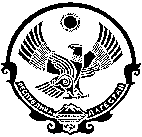 РЕСПУБЛИКА ДАГЕСТАНМУНИЦИПАЛЬНОЕ ОБРАЗОВАНИЕ «СУЛЕЙМАН-СТАЛЬСКИЙ РАЙОНСОБРАНИЕ ДЕПУТАТОВ СЕЛЬСКОГО ПОСЕЛЕНИЯ«СЕЛЬСОВЕТ «КАСУМКЕНТСКИЙ»        368760 с. Касумкент, ул. М. Стальского 4, С. Стальский район, Республика Дагестан, тел:3-17-34«28» марта 2022г.                                                                                    с.КасумкентРЕШЕНИЕ № 49Собрания депутатов сельского поселения «сельсовет Касумкентский»пятого созыва «Об утверждении среднего уровня кадастровой стоимости и земельных участков из категории земель «земли сельскохозяйственного назначения, земель населенных пунктов  на территории сельского поселения «сельсовет Касумкентский»В соответствии со статьей 66 Земельного кодекса Российской Федерации (Собрание законодательства Российской Федерации, 2001, №44, ст.4147; 2020,№ 31 (часть 1), ст. 5028, Федеральным законом от 3 июля 2016 г. №237-ФЗ «О государственной кадастровой оценке» ( Собрание законодательства Российской Федерации, 2007,  № 31. ст. 4017,2021, № 24 (часть 1), ст.4188, Федерального закона от 21 декабря 2004 г. № 172-ФЗ Собрание депутатов решает:1.Утвердить средний уровень кадастровой стоимости земельных участков из категории земель « земли сельскохозяйственного назначения на территории сельского поселения «сельсовет Касумкентский» муниципального района «Сулейман-Стальский район, Республики Дагестан. 2. Настоящее решение вступает в силу с момента официального опубликования в газете «Кюринские известия» официальном сайте сельского поселения «сельсовет Касумкентский».3.  Контроль над исполнением данного решения возложить на комиссию Собрания депутатов сельского поселения «сельсовет Касумкентский».Председатель                                                           Глава Собрания депутатов	сельского поселения_________________И.Ягибекова	________________Д. БабаевРЕСПУБЛИКА ДАГЕСТАНМУНИЦИПАЛЬНОЕ ОБРАЗОВАНИЕ «СУЛЕЙМАН-СТАЛЬСКИЙ РАЙОНСОБРАНИЕ ДЕПУТАТОВ СЕЛЬСКОГО ПОСЕЛЕНИЯ«СЕЛЬСОВЕТ «КАСУМКЕНТСКИЙ» 368760 с. Касумкент, ул. М. Стальского 4, С. Стальский район, Республика Дагестан, тел:3-17-34Протоколзаседания Собрания депутатов сельского поселения «сельсовет «Касумкентский»16.05.2019г.                                    № 07                                          с. КасумкентПредседательствовал: Д. С. Бабаев - Председатель Собрания депутатовВсего депутатов Собрания депутатовсельского поселения - 14 человекПрисутствовало- 12 человекКворум обеспечен.Приглашенные:  Директор МУП «ЖКХ «Касумкентский» Бутаев А.Т., главный бухгалтер АСП Манатилова А.А.По вопросу о принятии Решения «О необходимости приобретения транспортногосредства администрацией СП «сельсовет Касумкентский»для нужд МУП «ЖКХ «Касумкентский»».Заседание депутатов открыл председатель Собрания депутатов Д.С. Бабаев и сообщил, что кворум для проведения заседания имеется, заседание правомочно начать работу. Есть предложение открыть заседание. Кто за данное предложение? «За» - 12, «Против» - нет, «Воздержался» - нет, принимается единогласно. Необходимо утвердить повестку дня. На повестке дня у нас один вопрос. Необходимостьприобретения администрацией сельского поселения «сельсовет Касумкентский» транспортного средства для нужд МУП «ЖКХ «Касумкентский»».Кто за предложенную повестку дня, прошу проголосовать. «За» - 12, «Против» - нет, «Воздержался» - нет, принимается единогласно.Повестка дня утверждена. Необходимо избрать секретаря, какие предложения. Избрать секретарем А. Селимова.  «За» - 11, «Против» - нет, «Воздержался» - нет, принимается единогласно.Председатель приступил к рассмотрению повестки дня и сообщил присутствующим о необходимости приобретения транспортного средства в собственность администрации сельского поселения для нужд МУП «ЖКХ «Касумкентский»».Выступивший директор МУП «ЖКХ «Касумкентский»» Бутаев А.Т. сообщил о том, что транспортное средство необходимо МУП «ЖКХ  «Касумкентский»» для проведения ремонтно-восстановительных работ по обеспечению населения питьевой водой, по хлорированию водоисточников и что без транспортного средства их работа затруднена и не реально выполнить, так как водопровод на территории поселения старый, постоянно прорывается в разных местах, трубы заржавевшие. Выступившие далее депутаты Селимов А.Д., Буржумов З.Г. и Хасметов У.З. и другие депутаты сельского поселения поддержали предложение о необходимости приобретения транспортного средства для нужд МУП «ЖКХ «Касумкентский»».Голосование: за принятие Решенияо необходимости приобретения транспортного средства для нужд МУП «ЖКХ «Касумкентский»» сельского поселения «сельсовет «Касумкентский» проголосовали единогласно.На основании вышеизложенного Собрание депутатов сельского поселения, решает:1. Принять Решение «о необходимости приобретения транспортного средства для нужд МУП «ЖКХ «Касумкентский»» сельского поселения «сельсовет «Касумкентский» проголосовали единогласно. Председатель Собрания                                                     Д.С. БабаевСекретарь                                                                             А.Д. Селимов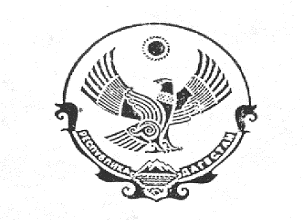 РЕСПУБЛИКА ДАГЕСТАНАДМИНИСТРАЦИЯ СЕЛЬСКОГО ПОСЕЛЕНИЯ«сельсовет Касумкентский»     368760 с. Касумкент, ул. М. Стальского 4, С. Стальский район, Республика Дагестан«30» декабря 2019 г                                                                                        № 282 П О С Т А Н О В Л Е Н И Е«О передаче муниципального имуществасельского поселения «сельсовет Касумкентский» в оперативное управление муниципальному бюджетному учреждению «Благоустройство села Касумкент»В соответствии с требованием Федерального закона от 06.10.2003 года № 131-ФЗ «Об общих принципах организации местного самоуправления в Российской Федерации», ст.215, ст.296 Гражданского кодекса РоссийскойФедерации, в целях обеспечения условий для организации досуга и массового отдыха жителей поселения, а также в целях наиболее эффективного целевого использования и содержания объектов муниципальной собственностиП О С Т А Н А В Л Я Ю: 1.Передать в оперативное управление муниципальному бюджетному учреждению «Благоустройство села Касумкент» сельского поселения имущество, находящееся в собственности муниципального образования администрации сельского поселения «сельсовет «Касумкентский»: — сквер им. Сулеймана-Стальского, общей площадью 3003 кв.м., расположенный по адресу: с. Касумкент ул. В. И. Ленина с материальными ценностями на объекте – скамейки с поручнями -15шт, урны-15шт, карусель-2шт, качалка балансир «Лошадка» -2шт, качалка балансир «Лодочка» -2шт, горка с лестницей и площадкой -2шт, качели однопролетные -2шт, светильники -34шт, родник-1шт, деревья – 12шт, кустарники самшит – 22 шт.— благоустройство общественной территории «Площадь Ленина», общей площадью 256 кв. м., расположенный по адресу: с. Касумкент ул. В.И. Ленинас материальными ценностями на объекте – скамейки с поручнями -2шт, урны-2шт, светильники -6шт, деревья – 8шт, кустарники самшит – 20 шт.  — пешеходная зона по улице Сулеймана-Стальского и улице Мира, общей площадью 1330 кв.м., расположенный по адресу: с. Касумкент ул. Сулейман-Стальского и по ул. Мира с материальными ценностями на объекте – скамейки с поручнями -12шт, урны-12шт, карусель-2шт, качалка балансир «Лошадка» -2шт, качалка балансир «Лодочка» -1шт, горка с лестницей и площадкой -1шт, качели однопролетные -2шт, светильники -15шт, турник -1шт, брусья параллельные -1шт, рукаход – 1шт, деревья – 23шт, кустарники самшит – 22 шт. — сквер по ул. Чернышевского, общей площадью 2656 кв.м., расположенный по адресу: с. Касумкент ул. Чернышевского с материальными ценностями на объекте – скамейки с поручнями -4шт, урны-4шт, карусель-2шт, качалка балансир «Лошадка» -2шт, качалка балансир «Лодочка» -2шт, горка с лестницей и площадкой -2шт, качели однопролетные -1шт, светильники -16шт, родник-1шт, турник -1шт, брусья параллельные -1шт, рукаход – 1шт, деревья – 26шт. 2.Передачу  имущества, произвести на основании акта  приема — передачи.   3.Ответственным лицом за сохранность и эксплуатацию передаваемых в оперативное управление объектов и имущества администрации сельского поселения «сельсовет «Касумкентский» назначить директора МБУ «Благоустройство села Касумкент» Бейдуллаева Мурада Зейдулаевича.     4. Настоящее решение вступает в силу с момента его вынесения.   5.  Контроль за исполнением решения оставляю за собой.Глава сельского поселения,«сельсовет Касумкентский»                                                                Д.С. Бабаев